FECHA DE LA ÚLTIMA ACTUALIZACIÓN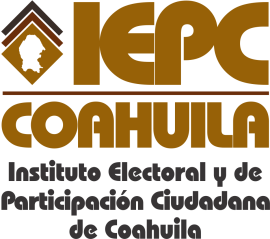 30 DE JUNIO DEL 2015.El Instituto Electoral y de Participación Ciudadana de Coahuila  en el mes de junio  no reporta auditorias concluidas al Ejercicio Presupuestal.